Тема № 2. Лекарственные средства. Анализ ассортимента. Хранение. Реализация.Таблица 1.  Анализ ассортимента лекарственных групп:2.     Правила маркировки ЛС, согласно требованиям Федерального закона от 12.04.2010 N 61-ФЗ (ред. от 03.04.2020) "Об обращении лекарственных средств". Статья 46. Маркировка лекарственных средств1. Лекарственные препараты, за исключением лекарственных препаратов, изготовленных аптечными организациями, ветеринарными аптечными организациями, индивидуальными предпринимателями, имеющими лицензию на фармацевтическую деятельность, должны поступать в обращение, если:1) на их первичной упаковке (за исключением первичной упаковки лекарственных растительных препаратов) хорошо читаемым шрифтом на русском языке указаны наименование лекарственного препарата (международное непатентованное, или группировочное, или химическое, или торговое наименование), номер серии, дата выпуска (для иммунобиологических лекарственных препаратов), срок годности, дозировка или концентрация, объем, активность в единицах действия или количество доз;2) на их вторичной (потребительской) упаковке хорошо читаемым шрифтом на русском языке указаны наименование лекарственного препарата (международное непатентованное, или группировочное, или химическое и торговое наименования), наименование производителя лекарственного препарата, номер серии, дата выпуска (для иммунобиологических лекарственных препаратов), номер регистрационного удостоверения, срок годности, способ применения, дозировка или концентрация, объем, активность в единицах действия либо количество доз в упаковке, лекарственная форма, условия отпуска, условия хранения, предупредительные надписи.2. Фармацевтические субстанции должны поступать в обращение, если на их первичной упаковке хорошо читаемым шрифтом на русском языке указаны наименование фармацевтической субстанции (международное непатентованное, или группировочное, или химическое и торговое наименования), наименование производителя фармацевтической субстанции, номер серии и дата изготовления, количество в упаковке и единицы измерения количества, срок годности и условия хранения.3. Лекарственные средства в качестве сывороток должны поступать в обращение с указанием животного, из крови, плазмы крови, органов и тканей которого они получены.4. На вторичную (потребительскую) упаковку лекарственных средств, полученных из крови, плазмы крови, органов и тканей человека, должна наноситься надпись: "Антитела к ВИЧ-1, ВИЧ-2, к вирусу гепатита C и поверхностный антиген вируса гепатита B отсутствуют".5. На первичную упаковку и вторичную (потребительскую) упаковку радиофармацевтических лекарственных средств должен наноситься знак радиационной опасности.6. На вторичную (потребительскую) упаковку гомеопатических лекарственных препаратов должна наноситься надпись: "Гомеопатический".7. На вторичную (потребительскую) упаковку лекарственных растительных препаратов должна наноситься надпись: "Продукция прошла радиационный контроль".8. На первичную упаковку (если для этого существует техническая возможность) и вторичную (потребительскую) упаковку лекарственных препаратов, предназначенных для клинических исследований, должна наноситься надпись: "Для клинических исследований".9.  Упаковка лекарственных средств, предназначенных исключительно для экспорта, маркируется в соответствии с требованиями страны-импортера.10.  На транспортную тару, которая не предназначена для потребителей и в которую помещено лекарственное средство, должна наноситься информация о наименовании, серии лекарственного средства, дате выпуска, количестве вторичных (потребительских) упаковок лекарственного средства, производителе лекарственного средства с указанием наименования и местонахождения производителя лекарственного средства (адрес, в том числе страна и (или) место производства лекарственного средства), а также о сроке годности лекарственного средства и об условиях его хранения и перевозки, необходимые предупредительные надписи и манипуляторные знаки.11. На первичную упаковку и вторичную (потребительскую) упаковку лекарственных средств для ветеринарного применения должна наноситься надпись: "Для ветеринарного применения".12. На вторичную (потребительскую) упаковку лекарственного препарата наносится штриховой код.3.  Хранение лекарственных средств в аптеке осуществляется в соответствии с требованиями:Приказа МЗ РФ от23.08.2010 N 706н(ред. от 28.12.2010)"Об утверждении Правил хранения лекарственных средств"(Зарегистрировано в Минюсте РФ 04.10.2010N 18608) Настоящие Правила устанавливают требования к помещениям для хранения лекарственныхсредств для медицинского применения (далее - лекарственные средства), регламентируют условияхранения указанных лекарственных средств и распространяются на производителей лекарственныхсредств, организации оптовой торговли лекарственными средствами, аптечные организации,медицинские и иные организации, осуществляющие деятельность при обращении лекарственныхсредств, индивидуальных предпринимателей, имеющих лицензию на фармацевтическую деятельностьили лицензию на медицинскую деятельность (далее соответственно - организации, индивидуальныепредприниматели).Приказ Министерства здравоохранения РФ от 31 августа 2016 г. № 646н “Об утверждении Правил надлежащей практики хранения и перевозки лекарственных препаратов для медицинского применения”1. Настоящие Правила надлежащей практики хранения и перевозки лекарственных препаратов для медицинского применения (далее соответственно - Правила, лекарственные препараты) устанавливают требования к условиям хранения и перевозки лекарственных препаратов, необходимым для обеспечения качества, безопасности и эффективности лекарственных препаратов, а также минимизации риска проникновения фальсифицированных, недоброкачественных, контрафактных лекарственных препаратов в гражданский оборот.2. Настоящие Правила распространяются на производителей лекарственных препаратов, организации оптовой торговли лекарственными препаратами, аптечные организации, индивидуальных предпринимателей, имеющих лицензию на фармацевтическую деятельность, медицинские организации и их обособленные подразделения (амбулатории, фельдшерские и фельдшерско-акушерские пункты, центры (отделения) общей врачебной (семейной) практики), расположенные в сельских населенных пунктах, в которых отсутствуют аптечные организации (далее - субъекты обращения лекарственных препаратов).Приказ Министерства здравоохранения РФ от 11 июля 2017 г. № 403н “Об утверждении правил отпуска лекарственных препаратов для медицинского применения, в том числе иммунобиологических лекарственных препаратов, аптечными организациями, индивидуальными предпринимателями, имеющими лицензию на фармацевтическую деятельность”Настоящие правила определяют порядок отпуска лекарственных препаратов для медицинского применения, в том числе иммунобиологических лекарственных препаратов (далее - лекарственные препараты), аптечными организациями и индивидуальными предпринимателями, имеющими лицензию на фармацевтическую деятельность (далее - субъекты розничной торговли), без рецепта и (или) по рецепту на лекарственный препарат, выписанному в установленном порядке медицинскими работниками, а также по требованиям-накладным организации, осуществляющей медицинскую деятельность (далее - медицинская организация), или индивидуального предпринимателя, имеющего лицензию на медицинскую деятельность (далее соответственно - рецепт, требование-накладная).Тема № 3.Гомеопатические лекарственные препараты. Анализ ассортимента. Хранение. Реализация.1. Гомеопатические лекарственные препараты –это вещества растительного, животного, минерального происхождения ( их комбинации), содержащие чрезвычайно малые дозы активных соединений , которые производятся по специальной технологии и разрешаются для широкого клинического применения после их регистрации по правилам, установленным МЗ РФ.Гомеопатические лекарственные препараты не требуют отдельных мест хранения, их надлежит хранить в соответствии с общими требованиями и с требованиями, указанными производителем с учетом физических, физико-химических свойств.В приложении к Приказу МЗ РФ от 29 ноября 1995 г. N 335 « Об использовании метода гомеопатии в практическом здравоохранении» приведены правила отпуска гомеопатических ЛС:1) Без рецепта отпускаются комплексные гомеопатические средства с показаниями для применения и простые (однокомпонентные) препараты по утвержденной МЗ РФ номенклатуре.2) По рецепту отпускаются простые (однокомпонентные) препараты, внесенные в список А.В соответствии с приказом основные гомеопатические ЛС отпускаются без рецепта врача за исключением инъекционных форм , на что есть особое указание в соответсвующих инструкциях по применению этих препаратов. В этом приказе приведен список А ядовитых вещества(субстанций),их тритураций и растворов, применяемых в гомеопатии .которые должны храниться в отдельном шкафу(помещении) и под замком.Отпуск гомеопатических ЛС может осуществляться в любом аптечном учреждении имеющем лицензию на розничную реализацию ЛС.Согласно ФЗ № 61-ФЗ « Об обращении ЛС», особенности маркировки гомеопатических ЛС осуществляется:На вторичную(потребительскую) упаковку гомеопатических лекарственных препаратов должна наносится надпись «Гомеопатический».Указания степени разведения и название лекарственного сырья. Лекарственная форма.Способ применения.Условия хранения.Название и адрес производителя.Регистрационный номер.Номер серии.Таблица 2.Анализ ассортимента:Фармако-Терапевтическая группаТНМННКод АТХ1.Диуретическое средствоАкрипамид®индапамидC03BA11 1.Диуретическое средствоЛазиксфуросемидC03CA011.Диуретическое средствоТорасемид КанонторасемидC03CA042.Иммуномодулирующее средствоАлдараимихимодD06BB102.Иммуномодулирующее средствоИмновид®помалидомидL04AX062.Иммуномодулирующее средствоКопаксон®-Теваглатирамер ацетатL03AX133.М-холиноблокаторАтровент®ипратропия бромидR03BB013.М-холиноблокаторМидриацилтропикамидS01FA063.М-холиноблокаторСпазмо-Литтроспия хлоридA03AB204.Местноанестезирующее средствоАртикаинартикаинN01BB084.Местноанестезирующее средствоБупивакаинбупивакаинN01BB014.Местноанестезирующее средствоНовокаинпрокаинN01BA025. Муколитическое средствоАцетилцистеинацетилцистеинR05CB015. Муколитическое средствоБромгексинбромгексинR05CB025. Муколитическое средствоСолвинбромгексинR05CB026. Ноотропное средствоНоопринхолина альфосцератN07AX026. Ноотропное средствоГлиатилинхолина альфосцератN07AX026. Ноотропное средствоЛуцетампирацетамN06BX037. НПВПДиклогендиклофенакM01AB05 КетопрофенкетопрофенM02AA10Нурофен®ибупрофенM01AE01 8.Противовирусное средствоЦимевенганцикловирJ05AB068.Противовирусное средствоГерпераксацикловирJ05AB018.Противовирусное средствоЗовираксацикловирD06BB039. Противокашлевое средство периферического действияЛевопронтлеводропропизинR05DB279. Противокашлевое средство периферического действияЛибексин®преноксдиазинR05DB1810.Противоклимактерическое средствоКлималанин®бета-аланинG02CX10.Противоклимактерическое средствоЦи-Клим® Аланинбета-аланинG02CX11. Рвотное средствоКОНДРОнова(хондроитина сульфат натрия +глюкозамин)M09AX11. Рвотное средствоХондрофлекс(хондроитина сульфат натрия+глюкозамин)M09AX12. Снотворное средствоОнириазолпидемN05CF0212. Снотворное средствоНитразепамнитразепамN05CD0212. Снотворное средствоИмован®зопиклонN05CF0113. ОРЗ и "простуды" симптомов средство устраненияПадевикс( парацетамол +декстрометорфан)N02BЕ5113. ОРЗ и "простуды" симптомов средство устраненияАнтигриппин-ОРВИ нео( аскорбиновая кислота +парацетамол +фенилэфрин)N02BA51 14.Дерматопротекторное средствоВазелинпарафин мягкий белый (вазелин)D02AC14.Дерматопротекторное средствоГлицеринглицеролD11AX15. Гипотензивное комбинированное средство (АПФ ингибитор+БМКК)Де-Криз®( лизиноприл +амлодипин)C09BB0315. Гипотензивное комбинированное средство (АПФ ингибитор+БМКК)Дальнева®(  амлодипин +периндоприл)C09BB0415. Гипотензивное комбинированное средство (АПФ ингибитор+БМКК)Престанс® Н(  амлодипинпериндоприла аргинин)C09BB04Гомеопатическое средствоСтодаль®Оциллококцинум®ЛФ ,активные в-ва Сироп гомеопатический 200 мл.   пульсатилла, (румекс криспус, бриония, ипека, спонгия тоста, стикта пульмонария, антимониум тартарикум, миокардэ, коккус какти, дрозера)-0.95мг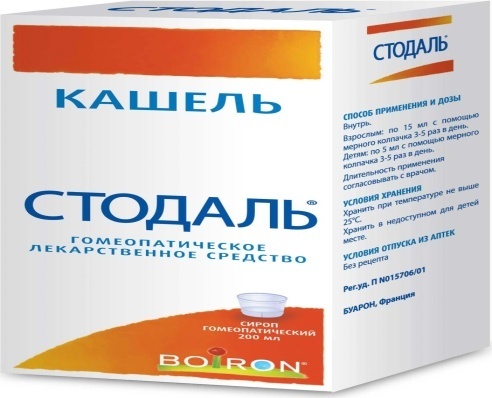 Гранулы гомеопатические по 1 г (1 доза) в тубе по 6, 12, 30 шт .Гранулы  1 доза(анас барбариэлиум, гепатик эт кордис экстрактум)-0.01мл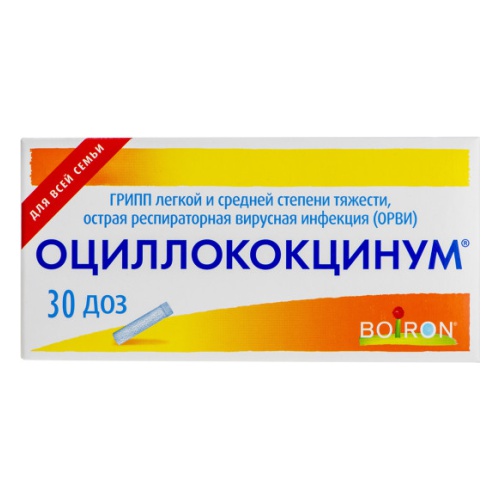 Описание ЛФпрозрачный сироп светло-желтого с коричневатым оттенком цвета, с ароматным запахомБелые гранулы почти сферической формы, без запаха, легко растворимые в водеПоказания к применениюСимптоматическое лечение кашля различной этиологииГрипп легкой и средней степени тяжести, ОРВИПротивопоказанияПовышенная индивидуальная чувствительность к отдельным компонентам препаратаповышенная индивидуальная чувствительность к отдельным компонентам препарата, непереносимость лактозы, дефицит лактазы, глюкозо-галактозная мальабсорбцияСпособ применения и дозыВнутрь. Взрослым: по 15 мл с помощью мерного колпачка 3–5 раз в день. Детям: по 5 мл с помощью мерного колпачка 3–5 раз в день. Длительность применения следует согласовать с врачомВнутрь. Положить под язык содержимое тубы и держать до полного растворения.Для детей: растворить содержимое дозы в небольшом количестве воды и давать с ложечки или с помощью бутылочки с соской.Принимать препарат за 15 мин до приема пищи или час спустя.Дозировка зависит от стадии заболевания и не зависит от возраста пациента.Для профилактики: принимать по 1 дозе 1 раз в неделю в период распространения ОРВИ.Начальная стадия заболевания: как можно раньше принять 1 дозу, затем при необходимости повторить 2–3 раза с интервалом в 6 ч.Выраженная стадия заболевания: принимать по 1 дозе утром и вечером в течение 1–3 дней.Условия храненияПри температуре не выше 25 °C.Хранить в недоступном для детей месте.При температуре не выше 25 °C.Хранить в недоступном для детей месте.Правила отпускаОтпускается из аптеки без рецептаОтпускается из аптеки без рецептаСрок годности5 лет 5 лет